Дистанционное обучение по дополнительной общеобразовательной программе «Волшебная кисточка»Группа 2 (7-14 лет)Тема занятия: «Нетрадиционное рисование ватными палочками»Рисуем: дерево или одуванчикиПредмет: живописьЦель:- Знакомство с методами нетрадиционного рисования: ватными палочкамиЗадачи: познакомить учащихся с нетрадиционной техникой рисованиясформировать навыки выполнения рисунка в нетрадиционной манереразвивать у детей творческие способности, чувство композиции, фантазию, воображение средствами нетрадиционного рисованияразвивать цветовое восприятиеприобретать новые знания изображения в живописинаучить видеть прекрасное вокруг себяОборудование к занятию:Наглядный материал о построение; поэтапное выполнение работы.Материалы для учащихся: бумага, гуашь, кисти, стакан с водой, ватные палочки, широкие и узкие коктейльные трубочки (по желанию) Ссылки: https://www.youtube.com/watch?v=QJqqyE73aCI (для младшего возраста)https://www.youtube.com/watch?v=uNW_0_fzKN4 (рисование одуванчиков для младшего возраста)https://www.youtube.com/watch?v=xbVsvNjfp5c (рисование на черном фоне одуванчики)https://www.youtube.com/watch?v=qdq6znih_Yw (рисование одуванчиков соломкой)https://www.youtube.com/watch?v=ut7Z8aMc_ik (рисование цветов с применением фактурной пленки)https://www.youtube.com/watch?v=3lfMcMBFS6Q (рисование цветов)https://www.youtube.com/watch?v=cBHhodAzkuE (рисование дерева на черном фоне - зеленые оттенки)https://www.youtube.com/watch?v=_6bU0-Xavag (рисование дерева на черном фоне - розовые оттенки)https://www.youtube.com/watch?v=hPi5Q_imoVI (рисование дерева на черном фоне - голубые оттенки)https://www.youtube.com/watch?v=WOCDoJ9wH_Y (рисование дерева на черном фоне - жёлтые оттенки)https://www.youtube.com/watch?v=9qyqxclhXRQ (рисование дерева на черном фоне - разноцветные оттенки)https://www.youtube.com/watch?v=eh-2nTHSyy4 (рисование цветущего дерева)https://www.youtube.com/watch?v=fIuLRyZL8KI  (рисование одуванчиков)
План работы:Необходимо организовать рабочие место.Выбор формата листа (горизонтальный или вертикальный)Покрываем фонРисуем деревоРабота в цвете ватными палочками кроны дереваДлительность занятия составляет 2 занятия по 2 часаПрактическая работаЭтапы работы:I. Определяем композицию.- Лист бумаги располагаем по вертикали или по горизонтали. Рисуем на всей поверхности листаII. Покрываем фон или оставляем белым. Если крона дерева состоит из тёплых цветов (разные оттенки жёлтого, красного, теплого зеленого), то фон будет холодным (синим, фиолетовым) и наоборот.III. Рисуем дерево, на линии горизонтаIV. Делаем ватными палочками крону дерева, траву, листья на земле.Ватные палочки не мочить в воде (размокнет вата, рисовать будет невозможно)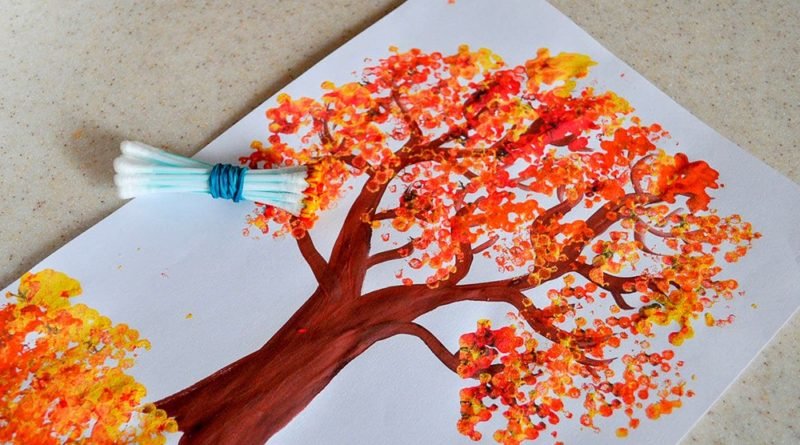 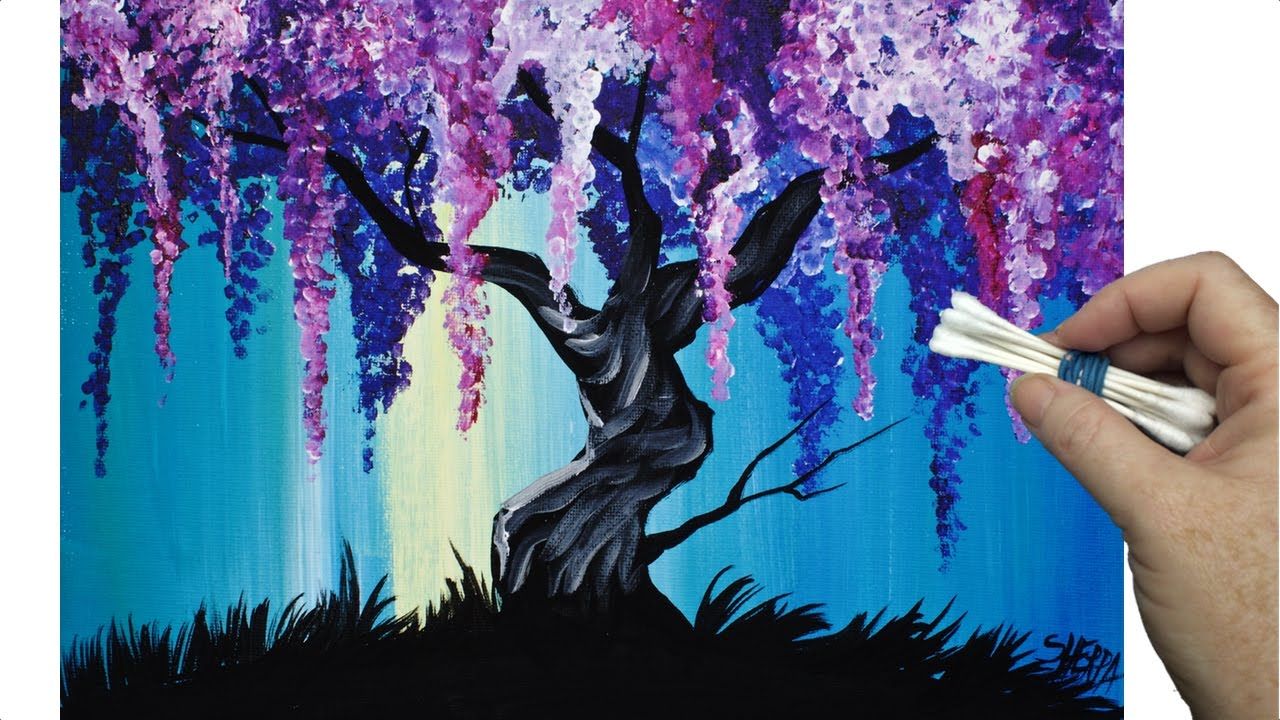 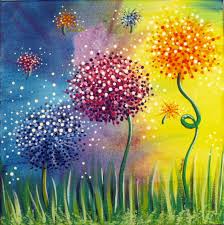 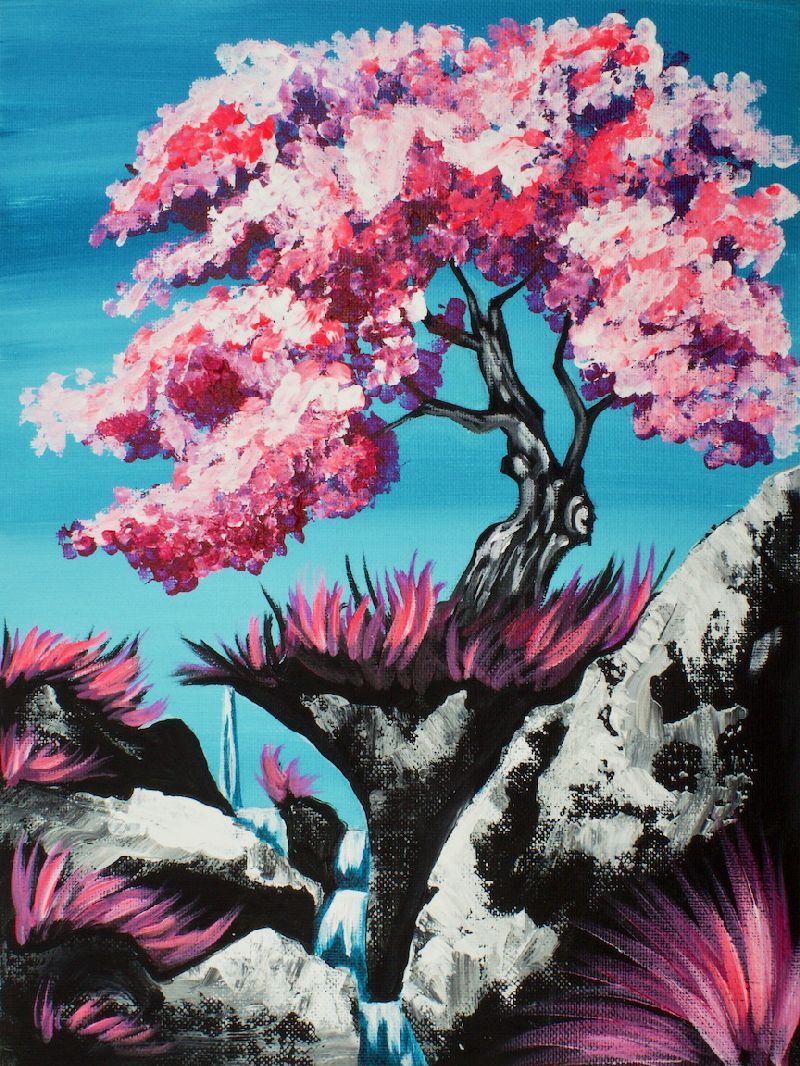 Жду ваши рисунки на электронную почту: tkalin65@mail.ruСПАСИБО ЗА УРОК!!!